MINISTÉRIO DA EDUCAÇÃOUNIVERSIDADE FEDERAL DO PIAUÍPRÓ-REITORIA DE ASSUNTOS ESTUDANTIS E COMUNITÁRIOSCOORDENADORIA DE ASSISTÊNCIA COMUNITÁRIASERVIÇO DE BENEFÍCIO AO ESTUDANTECampus Universitário Ministro Petrônio Portela, Bairro Ininga, Teresina, Piauí, Brasil; CEP 64049-550SG – 14. Telefones: (86) 3215 5642/ 3215 5645; Fax (86) 3215 5640AVALIAÇÃO
 Programa: Bolsa de Apoio Estudantil - BAEA participação como bolsista do programa BAE foi importante para sua permanência na UFPI?(   ) Sim                   (   ) NãoPorquê?___________________________________________________________________________________________________________________________________________________________________________________________________________________________________________________

Com base na sua experiência como bolsista, faça uma avaliação do programa:Pontos positivos_____________________________________________________________________________________________________________________________________________________________________________________________________________________________________________________________________________________________________________________________________________________________________________________________________________________
 Pontos negativos_____________________________________________________________________________________________________________________________________________________________________________________________________________________________________________________________________________________________________________________________________________________________________________________________________________________

Que mudanças você acha necessária para que o programa atenda o seu objetivo de favorecer melhores condições de permanência do estudante na UFPI? _____________________________________________________________________________________________________________________________________________________________________________________________________________________________________________________________________________________________________________________________________________________________________________________________________________________
Você prestou vestibular na UFPI com isenção da taxa de inscrição?_____________________________________________________________________________________________________________________________________________________________________________________________________________________________________________________________________________________________________________________________________________________________________________________________________________________
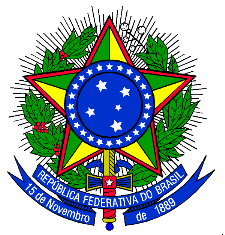 